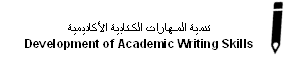 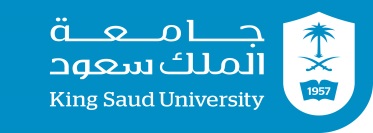       كلية الآداب            وكالة الكلية للتطوير والجودةاستمارة طلب المشاركة لأعضاء هيئة التدريسملاحظة ترسل النماذج على بريد المشروع (WR@KSU.EDU.SA) ، أو تسلم للموظف المختص في مقر المشروع.اسم المدربالقسممعلومات التواصل (جوال – هاتف المكتب)البريد الإلكترونينوع النشاط وعنوانه الوقت المفضل لديك